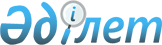 О признании утратившими силу некоторых постановлений акимата Жаксынского районаПостановление акимата Жаксынского района Акмолинской области от 14 апреля 2016 года № а-3/85      В соответствии с Законом Республики Казахстан от 23 января 2001 года "О местном государственном управлении и самоуправлении в Республике Казахстан акимат Жаксынского района ПОСТАНОВЛЯЕТ:

      1. Признать утратившими силу некоторые постановления акимата Жаксынского района согласно приложению к настоящему постановлению. 

      2. Контроль за исполнением настоящего постановления возложить на заместителя акима района Сейдахметову Л.Ш.

      3. Настоящее постановление вводится в действие со дня подписания.

 Перечень постановлений акимата Жаксынского района, признанных утратившими силу      1. Постановление акимата Жаксынского района "Об установлении квоты рабочих мест для лиц, состоящих на учете службы пробации уголовно-исполнительной инспекции, а также лиц, освобожденных из мест лишения свободы и для несовершеннолетних выпускников интернатных организаций в Жаксынском районе" от 3 ноября 2014 года № а-9/416 (зарегистрировано в Реестре государственной регистрации нормативных правовых актов № 4474, опубликовано 8 декабря 2014 года в газете "Жаксынский вестник");

      2. Постановление акимата Жаксынского района "Об установлении дополнительного перечня лиц, относящихся к целевым группам населения, проживающих на территории Жаксынского района на 2016 год" от 27 ноября 2015 года № а-11/307 (зарегистрировано в Реестре государственной регистрации нормативных правовых актов № 5136, опубликовано 28 декабря 2015 года в газете "Жаксынский вестник");

      3. Постановление акимата Жаксынского района "Об определении спроса и предложения на общественные работы, утверждении перечня организаций, видов, объемов, конкретных условий общественных работ, размеров оплаты труда участников и источников их финансирования по Жаксынскому району на 2016 год" от 11 декабря 2015 года № а-12/318 (зарегистрировано в Реестре государственной регистрации нормативных правовых актов № 5173, опубликовано 18 января 2016 года в газете "Жаксынский вестник");

      4. Постановление акимата Жаксынского района "О внесении изменения в постановление акимата Жаксынского района от 27 ноября 2015 года № а-11/307 "Об установлении дополнительного перечня лиц, относящихся к целевым группам населения, проживающих на территории Жаксынского района на 2016 год" от 20 января 2016 года № а-0/05 (зарегистрировано в Реестре государственной регистрации нормативных правовых актов № 5243, опубликовано 15 февраля 2016 года в газете "Жаксынский вестник").


					© 2012. РГП на ПХВ «Институт законодательства и правовой информации Республики Казахстан» Министерства юстиции Республики Казахстан
				
      Аким района

К.Суюндиков
Приложение
к постановлению акимата
Жаксынского района
от "14" 04. 2016 года
№ а- 3/85